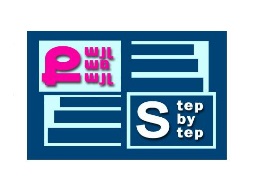 «Քայլ առ քայլ» բարեգործական հիմնադրամ «Նախադպրոցական հաստատության մանկավարժական աշխատողների մասնագիտական կարողությունների և հմտությունների զարգացման» ծրագիր ՀԵՏԱԶՈՏԱԿԱՆ ԱՇԽԱՏԱՆՔԹեմա՝  ՍԱՆԵՐԻ ՀԱՅՐԵՆԱՉԱՆԱՃՈՒԹՅԱՆ ՁԵՎԱՎՈՐՄԱՆ  ԿԱՐԵՎՈՐՈՒԹՅՈՒՆԸԴաստիարակ՝ Մանկապարտեզ՝	«  Ներքին  Խնձորեսկի    ՆՈՒՀ    » ՀՈԱԿ2022թ.ՆԵՐԱԾՈՒԹՅՈՒՆ   Դաստիարակման  և  ուսուցման համակարգի  հենց  առաջին օղակից ՝ մանկապարտեզից     է  սկսվում  երեխայի  աշխարաճանաչմանը  ուղղված  գիտելիքների յուրացումը,    իսկ   եթե     ուսուցումը  կազմակերպվում  է  համագործակցային  մթնոլորտում,  ուր ՝  երեխան, ծնողը   և՝  դաստիարակը  նույն  հարթության վրա  են,  ապա  արդյունքը  և  տեսանելի  է, և արդյունավետ:                                                                                                                                                            Երեխան  մանկապարտեզում  է  յուրացնում  այնպիսի  կարողուրյուններ  և  հմտություններ, որոնք  պետք  են  գալու  նրան  ամբողջ  կյանքի  ընթացքում:  Արդի  ժամանակաշրջանում  դաստիարակչական  նպատակներն  ուղղված են  որոշակի զգացմունքների  ու   արժեքային  համակարգի  ձևավորմանը:                                                                                                              Հայրենասիրական  դաստիարակությունը սկսվում  ընտանիքի  անդամների  նկատմամբ  վերաբերմունքից,  երեխան  ընտանիքում  է  հայտնաբերում  իր  հայրենիքը,   ձևավորում   այնպիսի արժեքներ, ինչպիսիք  են  սերը, ներողամտությունը,պատաս խանատվությունը   և այլն:                                                                                                                                  Մանկավարժական  աշխատանքի  ընթացքում  ծագում  են  այնպիսի  հարցեր, որոնց  լուծումը  կարող է փոխել  երեխայի  կյանքը: Դաստիարակը  պարտավոր է  դաստիարակել,  որպես   հայ  մարդ, հայրենի  բնության, շրջապատի  նկատմամբ  սրտացավ  և  հոգատար   վերաբերմունքով:  Դաստիարաը  ինքը  պետք  է  ունենա  ազգային նկագիր,  արժանապատվություն, հեղինակություն, որպեսզի  հստակ հասկանա իր  գործի  պատասխանատըվությունը  և  հասնի  ազգային  ոգու  խթանմանն  ու բարձրացմանը:  Յուրաքանչյուր  հայ   պարտավոր  է  լավ  իմանա  իր  ժողովրդի  պատմությունը  և    իր փոքրիկ  ներդրումը  ունենա  հայրենաշինության և բանակաշինության պահպան-      ման գործում:  Իմ  փոքրիկ  ու խելացի  սաների  աչքերին  նայելիս  զգում եմ  տվյալ  ժամանակահատվածի    վախը  և  տագնապը  :  Այս  ամենը  ահազանգ  է  մեզ,  որ  պետք  է  մեծ  ուշադրություն  դարձնենք  ազգային, բարոյական, հայրենասիրական դաստիարակությանը:Անժխտելի  է  մի  պահանջ.  Նրանց  հոգիներում  մշտարթուն  պահել սերը  առ  հայրենիք:                        Ես  հայ  եմ, իմ  հայրենիքը  Հայաստանն  է,  ես  ամուր  կանգնած  եմ  այն  հողին որի   տերը  ես  եմ.  Այստեղից  հետևություն՝  հայրենիքը  սկսվում  է  սահմանից, բակից,    գյուղից,  կրթոջախից:  Եկեք  քայլ  առ քայլ   երեխաների  մեջ  սերմանենք  սեր  դեպի    բնությունը, մշակույթը, ազգային  ավանդույթները, պատմական  վայրերի մեծ  ու անվանի  մարդկանց  կյանքի , մեր  հերոսների , սովորությունների, ճաշատեսակների,   եկեղեցական  տոների, երգ  ու  պարի  և  քաղցրահնչյուն  հայոց  լեզվի  իմացությունը,    հաշվի  առնելով  տարիքային                                                                                                                առանձնահատկությունները ու  ոլորտները:                                                                                                                                                                Քայլ  առ  քայլ  երեխաների  մեջ  սերմանել  հայեցի  դաստիարակություն, որն  էլ    նախ  և  առաջ  մարդասիրության   դրսևորումն  է:                                                                                                Թեման   այսօր  այնքան  արդիական  է  ու  անհրաժեշտ, որքան  մեսրոպյան  այբուբենը, հայոց  լեզուն  իմանալու  համար:    Դաստիարակչական  նպարակների  հիմքում  դնել  ազգային  կերպարը քանզի այժմ, առավել, քան  երբևէ կարիք  ունենանք  հայրենասիրական ու բարոյական  բարձր արժեքներ  կրող  սերունդներ:      Շուտով  գործածության  մեջ  կդրվի  նոր  չափորոշիչները, որն  էլ  մեզ  կոգնի դաստիարակել  այնպիսի  սերունդ,  որը  կտիրապետի  գիտելիքների  մեծ  պաշարի,  ձեռք կբերի  նոր  հմտություններ, կարողություններ,  ազգային  նկարագիր  և  այլն:     Ինչպես  բոլոր  մեծ  մանկավարժները  այդ  թվում  նաև  Կոնստանտին  ՈՒշինսկին  կարևորել  է մարդու  համակողմանի  և  ներդաշնակ  զարգացումը, միաժամանակ նշում էր  բարոյական  դաստիարակությունը մարդու  ձևավորման հիմնական խնիրն է,իսկ  գիտելիքներով  զինելը,  մտավոր  զարգացումն ընդհանրապես,  պետք  է նպատակաուղղված  լինեն  այդ  հիմնական խնդրի  լուծմանը: Այն  ուսուցումը,  որը  չի     դաստիարակում  մարդասիրություն, ազնվություն, աշխատասիրություն,   չի նպաստում բարոյական  որակների  բարձրացմանը, չի  հասնում իր  նպատակին:      ԳԼՈՒԽ  IՍԱՆԵՐԻ  ՀԱՅՐԵՆԱՃԱՆԱՉՈՂՈՒԹՅԱՆ ՁԵՎԱՎՈՐՄԱՆ ԿԱՐԵՎՈՐՈՒԹՅՈՒՆԸՀայրենաճանաչողությունը նախադպրոցական տարիքի երեխաների ազգային,բարոյական,հայրենասիրական դաստիարակության պահանջ է:Կարեվորելով խնդրի արդիականությունը՝ պետք է նուհերում առավել խորացված իրականացնել երեխաների ազգային, բարոյական, հայրենասիրական,բանակաշինու-    թյան դաստիարակությունը, հաշվի առնել տարիքային առանձնահատկությունները,   ուշադրություն դարձնել երեխաների ուժեղ և թույն կողմերը և անհատականությունը:   Հայրենասեր անհատ քաղաքացի  դաստիարակելը  պատասխանատու և բարդ խնդիր է և  այդ խնդիրը պետք է լուծվի քայլ առ քայլ,որի լուծումը պետք է լուծվի նախադպրոցական տարիքում:                                                                                                                                                                           Հիրավի, ինչքան ցանկալի բան է որ ամեն ոք ծանոթ լինի յուր հայրենիքին,թե նրա որ անկյունում ինչ կա,ինչ սար ,ինչ դաշտ,ինչ ձոր,ինչ գետ,ինչ օդ,ինչ բերք,ինչ հնություն կամ նորություն,ինչ եկեղեցի և ինչպես են ապրում հայրենակիցները,ինչ գործ են անում,ինչ վիճակի մեջ են:                                                                                                          Եթե բոլոր մայրերը այնքան հայրենասեր և ազգասեր լինեն,որ իրենց զավակների հետ մայրենի լեզվով խոսեն,նրանց սրտի մեջ ազգային պատվասիրությանը ձգտեն,  լինի   հայրենիքի սեր,զինվորի սեր, էլ այնուհետև ինչ մահ կարող է սպառնալ մեզ:                  Ղազարոս ԱղայանԿարելի է չսիրել հարազատ եղբորը,եթե նա վատ մարդ է,անկարելի է չսիրել հայրենիքը՝ ինչ էլ, որ  նա լինի:  Հովհաննես  Թումանյան Ոլորտի զարգացումը    Հայրենաճանաչողության ուսուցումը նպատակաոիղված պրոցես է,  որը միտված է երեխայի մեջ ձեվավորվելու բարոյական գիտակցություն, վարքագիծ,  սեր ընտանիքի  իր ազգային պատկանելիության և հայրենիքի նկատմամբ  և այս ամենը իրականացնում ենք տարբեր ոլորտներում.Շարժողական ոլորտ                                                                                                   Այս որորտում երեխայի մոտ զարգանում է կարգապահությունը,ընկերասիրությունը,մանր ու խոշոր մոտորիկան,շարժման տարբեր կորտինացիաները:Խոսքի և հաղորդակցման ոլորտ                                                                                   Երեխան ճանաչում է իր մայրենի լեզուն,գիտի հյչյունները,կարողանում է կազմել բառեր ու բարդ նախադասություններ: Արտասանում է արտահայտիչ,արտահայտում է իր մտքերը հայրենիքի, մայրենի լեզվի և այլի մասին:Կարողանում է արտահայտե իր զգացմունքները:Իմացական  ոլորտ                                                                                                  Երեխաները հստակ ճանաչում են իրենց հայրենիքը, ծննդավայրը, քաղաքը, գյուղը, իրենց ով լինելը և ազգությունը: Ունի պատկերացումներ մեծության, չափի, ձևի մասին: Մտածում և վերարտադրում է ցանկացած ինֆորմացիա  իր կարողությունների չափով:Սոցիալական,հոզական և անձնային ոլորտԵրեխան դրսևորվում է ինքնակառավարման հմտություններ,ցուցաբերում է իր տարիքին համապատասխան բարեկիրթ վարքագիծ՝ ընկերների, մեծահասակների նկատմամբ: Դրսևորում է իրավիճակին համապատասխան  հույզեր:Սովորելու նկատմամբ  վերաբերմունքի ոլորտԽորանում և ամրապնդում է հայրենաճանաչողությունը: ՈՒնի տարիքին համապատասխան բառապաշար,հետաքրքրություն է ցուցաբերում  զինվորին, զինվորական տեխնիկային,համազգեստին  և այլի  մասին:Ինքնասպասարկման, առողջության պահպանման և անվտանգության ոլորտԵրեխան հետաքրքրություն է ցուցաբերում, նոր տեղեկություններ հավաքում, ցուցաբերում է նախաձեռնություններ տարբեր իրավիճակներում, իսկ արդի ժամանակներու ինչպես իրեն գտնի, որոշ չափով ապահովվի իր անվտանգությունը և գտնի ճիշտ ուղիներ:Հետազոտության   նպատակը.                                                                                                            1. Ծանոթացնել  սաների  հայրենաճանաչողությունը, հարստացնել  երեխաների  գիտելիքները  ՀՀ  վերաբերյալ:2 . Հայրենիքը  այն  վայրն  է, որտեղ  ամեն  բան  հարազատ  է  մեզ համար:                                                                                                                                                                  3. Նոր  մեթոդների  կիրառումը  մեր  պարապմունքներում:ԳԼՈՒԽ IIՀԵՏԱԶՈՏՈՒԹՅԱՆ  ԸՆԹԱՑՔԸ.    Աշխատել  եմ  միջին/ավագ  խառը  խմբում:  Կիրառել  եմ  հետևյալ մոդելը.                       Ուսումնական   գործընթացի  ժողովրդավարացմանը  համապատասխանում   էուսուցման  երեխայակենտրոն  մոդելը:  Նշված  մոդելի  նպատակն  է  ուսուցման  ընթացքում  յուրաքանչյուր  երեխայի  անկրկնելիության,  անհատականության  բա-    ցահայտումը, նրա  անձի  զարգացման  խթանումը: Բայց այս դասընթացի  ժամանակ  ձեռք եմ  բերել  շատ գիտելիքներ,բայց  ամենից շատ  իմ մեջ  տպավորվեց  այս  խոսքերը՝ «Մենք  տարբեր  ենք, մտածում ենք տարբեր, սակայն փորձում  ենք  հասկանալ  և  օգնել  միմյանց»:  Աշխատել  եմ  աշխատանքային  պլանով:Պարապմունքի   պլան.Թեմա.-   Սաների  հայրենաճանաչողության  ձևավորման  կարևորությունը: Նպատակը.- Հստակեցնել  և  ամրակայել  երեխաների  գիտելիքները  ՀՀ  վերաբերյալ:  Ծանոթացնել  պետական  դրոշին, զինանշանին, օրհներգին, տեսարժան վայրերին: Արթուն  պահել  հայրենասիրական  ոգին:  Զարգացնել  խոսքը  ճիշտ կառուցելու  հմտություններ:  Անհրաժեշտ  պարագաները.-  Հայաստանի  քարտեզ, գլոբուս, եռագույն  դրոշներ, զինանշան, քարեր,ճյուղեր, հեռուստացույց, մեքենայի  ղեկ, ինքնաշեն  երթուղային    ավտոմեքենա, նկարչական  թղթեր, գունավոր մատիտներ և  թղթեր, սոսինձներ, լաթի   կտորներ, տեսարժան  վայրերի  նկարներ, ազգային  տարազ և հնություն ներկայացնող  իրեր և առարկաներ, հեռախոս:  ԽԻԿ համակարգԽթանման  փուլԸնթացքը .- Էքսկուրսիա  դեպի  բակ.  շնչել  թարմ  օդ,դա շատ առողջարար է  մաքրել բակը ավելորդ թափոններից   մաքուր պահենք մեր շրջապատը                ուշադրությունը  հրավիրել  շրջապատին /ինչ ենք տեսնում շրջապատում/լսել  երեխաների  պատասխաններըԴաստ.- Այս  ամենը  մեր  ծննդավայրի մի  մասն  է:               Ինչպես  որ  քաղցր  են  ծնողները, այնպես էլ քաղցր  մեր հայրենիքը:                 Լսել  երեխաների տեսակետները:              Վերադարձ  խունբ.Իմաստի  ընկալում  Եկեք  ճամփորդենք: Մոռացել  ենք  ճանապարհը: Երեխաներ  ինչպես լուծենք այս հարցը:Լսել երեխաների  պատասխանները:Դժվարանալու դեպքում օգնել  երեխաներին:Դիմեցինք  հեռախոսի օգնությանը: Հասանք  պատմական  թանգարան: Ծանոթացանք  թանգարանային  նմուշներին,        զրուցեցինք  ՀՀ խորհրդանիշների շուրջ: Երգեցին  «Օրհներգը»:                                                             Արտասանություն՝   Սարմեն «Իմ  հայրենիքը »  :Ասույթներ,հանելուկների գուշակում հայրենիքի մասին:Ֆիզկուլտդադար.Տեսաֆիլմի  դիտումով  շարունակել  ճամփորդությունը  նվիրված  հայրենաճանաչողությանը:Կշռադատման  փուլԽաղ.-    «Կազմել  շրջան»Նկարագրել  բակից հավաքած  քարերը  և  ծառի  ճյուղերը:Լսել երեխաների տեսակետները:Խաղ քարերով և ճյուղերով.Դաստիարակ.- Լինենք  քարի  պես ամուր և մեր  փնջած  ճյուղերի  պես  միասնական:Աշխատանք  ենթախմբերով.-  I  խումբը՝  նկարել հայրենիք ,  II խումբը՝ ծեփակերտի եռագույն դրոշ, III  խումբը՝ խճանկար  եռագույն դրոշ:    Աշխատանքները  փակցնել  պատին Քննարկել ,վերջում խրախուսել երեխաներին: Եզրակացություն  1.Այսպիսով  արդի ժամանակաշրջանում   հայրենաճանաչողությունը  դարձնենք  մեր  հիմնաքարը  և քայլ առ քայլ շարժվենք առաջ:    Փորձենք  նոր մեթոդներ  կիրառել  հայրենասիրական պարապմունքների     ընթացքում, որպեսզի արդյունքը լինի մատչելի, դյուրին և արդյունավետ:2.  Հայրենասիրությանը  նվիրված պարապմունքները  արթուն են պահում հայրենասիրական  զգացմունքները ու հետաքրքրասիրությունները անցյալի ու ներկայի նկատմամբ, ինչպես նաև՝ սերմանում է այն գաղափարը, որ հայրենիքը միակն է ինչպես մայրը:3.Եթե  երեխան վաղ հասակից է ծանոթանում իր հայրենի երկրին,իր բնօրրանին,  ապա հայրենաճանաչողությունը ու հայրենասիրությունը կայուն բնավորության է վերածվում:4. Խաղանք տարբեր բնույթի խաղեր վերհիշենք մեր պապերի խաղերը,մոռացության չտանք, խաղալով սովորենք և խաղի միջոցով ամրապնդենք  ազգային պատկանելիության գիտակցումը:Օգտագործված  գրականություն                                                         Այլընտրանքային  մոդելներով  5-6  տարեկան  երեխաների  նախադպրոցական                    կրթության  կազմակերպումը: /Դաստիարակի  ուղեցույց/, Երևան 2010թ.Ս. Չիբուխչյան,  Լ. Սարգսյան  «Մայրենի  լեզվի  պարապմունքներ մանկապարտեզի   ավագ  խմբում »,  Երևան  2011թ.<<Նախաշավիղ>>  ամսագրերից :  Համակարգչից: